A Sample:  Middle School Class Schedule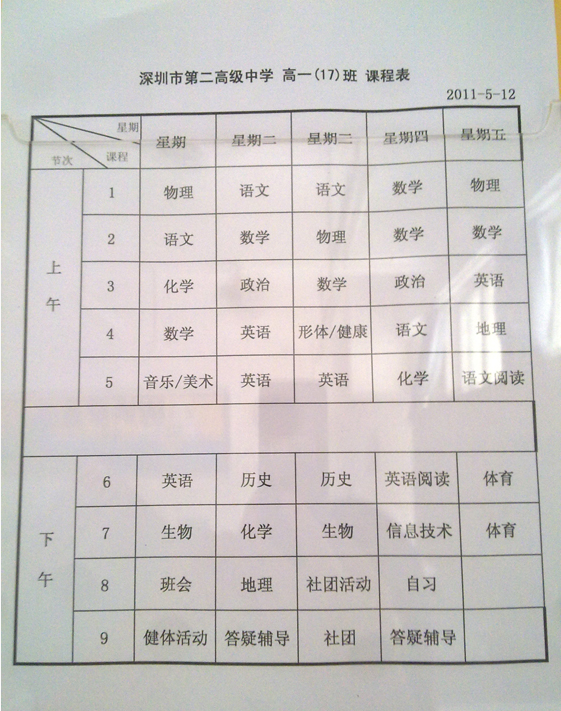 1st period		7：50－8：302nd period		8：40－9：203rd period		9：30－10：10exercise		10：10－10：304th period		10：30－11：105th period		11：20－12：00lunch			12：00－12：40rest			12：40－13：506th period		14：10－14：507th period		15：00－15：408th period		15：50－16：30club activity	16：40－17：20sport			17：20－18：00